Технологическая карта урока истории по теме «Война за независимость. Создание США».Класс: 8 г МАОУ СОШ №16 имени В.П.Неймышева Учитель истории  и обществознания : Липатникова Ольга ВитальевнаРабочий лист урока по темеУченика 8 класса ГФИ_________________«Война за независимость. Создание США».Помощники: законодательные акты, карта, «Декларация независимости», Конституции США, учебникНовые термины:Конгресс– это собрание по вопросам международного значения.Декларация -  это официальный документ, содержащий важные положения.Задания 1 группы:Изучите материал учебника, стр.146-150 (п.1,2)Кратко расскажите о начале Войны за свободу и справедливость по следующему плану:Дата созыва 1 конгресса- __________Дата начала вооруженной борьбы за независимость - ___________Командующий континентальной армией - ___________________, (его краткий исторический портрет) Как называли группы сторонников независимости и  тех, кто против независимости колоний?____________________________________Задания 2 группы: Работа с п.2 учебника (стр.148) и текстом Декларации.Дата принятия Декларации?_____________________________Кто автор Декларации? _________________________________Какой принцип закрепляет Декларация? ________________________________________4)Что она провозглашает? _____________________________________________________________________Найдите в документе строчки, подтверждающие ваш ответ. Зачитайте.Задания 3 группы: изучите материал учебника  стр.152, пункты4,5 и Ответьте на вопросы:1) Отметьте, с какими трудностями столкнулась армия США? А.В армии не хватало оружия. Б. Солдаты были плохо обучены. В. Армия колонистов плохо снабжалась продуктами и одеждой, от болезней умерло столько же солдат, сколько погибло в боях.Г.Все ответы верны2) В чем заключался успех дипломатии? ________________________________________________________3) Какие страны оказали поддержку США в борьбе за независимость?_______________________________4) Назовите событие 1783 года?_______________________________________________________________5) Каковы итоги Войны за независимость?_______________________________________________________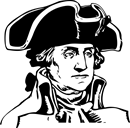 Карта самонаблюдения.Оцени свой вклад в общий результат работы группы (оценказа урок)5- 4-3-Цель урока:Образовательная: изучение исторических условий, которые привели к образованию США и принципов государственного и общественного устройства независимого государстваОбразовательная: изучение исторических условий, которые привели к образованию США и принципов государственного и общественного устройства независимого государстваЗадачи урока:     Развивающие: раскрыть причины войны за независимость британских колоний, исследовать условия создания одного из самых передовых по своему устройству государств в 18 веке,  способствовать развитию познавательных интересов учащихся,  продолжить формирование умений работать с основным и дополнительными источникамиВоспитательные:  способствовать формированию гражданской позиции учащихся, воспитывать  уважительное отношение к  правам и свободам человека. Развивающие: раскрыть причины войны за независимость британских колоний, исследовать условия создания одного из самых передовых по своему устройству государств в 18 веке,  способствовать развитию познавательных интересов учащихся,  продолжить формирование умений работать с основным и дополнительными источникамиВоспитательные:  способствовать формированию гражданской позиции учащихся, воспитывать  уважительное отношение к  правам и свободам человека. Формирование УУДПознавательные: выделять главное, устанавливать причинно - следственные связи, строить логические рассуждения, составлять схемы, таблицы, находить объекты на картеРегулятивные: формулировать цели, составлять план действий, оценивать правильность выполнения поставленной задачи, коррекция и оценка деятельности;Коммуникативные: организовывать учебное сотрудничество и совместную деятельность с учителем и сверстниками, формулировать, аргументировать и отстаивать свою точку зрения; уметь слушать и слышать;Метапредметные: самостоятельно работать с историческими    документами, учебником, работать в группах, критически мыслить, делать выводы Личностные::создать условия для формирования личной позиции в оценивание исторических событий; способствовать развитию гражданской позиции учащихся.Познавательные: выделять главное, устанавливать причинно - следственные связи, строить логические рассуждения, составлять схемы, таблицы, находить объекты на картеРегулятивные: формулировать цели, составлять план действий, оценивать правильность выполнения поставленной задачи, коррекция и оценка деятельности;Коммуникативные: организовывать учебное сотрудничество и совместную деятельность с учителем и сверстниками, формулировать, аргументировать и отстаивать свою точку зрения; уметь слушать и слышать;Метапредметные: самостоятельно работать с историческими    документами, учебником, работать в группах, критически мыслить, делать выводы Личностные::создать условия для формирования личной позиции в оценивание исторических событий; способствовать развитию гражданской позиции учащихся.Тип урока:Урок получения   новых   знаний Урок получения   новых   знаний Методы обучения:объяснительно-иллюстративный, проблемный, эвристический объяснительно-иллюстративный, проблемный, эвристический Формы организации познавательной деятельности обучающихся: коллективная, индивидуальная, групповая работа.коллективная, индивидуальная, групповая работа.Используемые технологиитехнология проблемного обучения; технология развития критического мышления; технология «мозгового штурма»; технология работы в сотрудничестве.технология проблемного обучения; технология развития критического мышления; технология «мозгового штурма»; технология работы в сотрудничестве.Оборудование: компьютер, карта «Война за независимость. Образование США», документы «Декларация независимости США», учебник, тетрадь, скрипты (рабочие листы урока), раздаточный дидактический материал.компьютер, карта «Война за независимость. Образование США», документы «Декларация независимости США», учебник, тетрадь, скрипты (рабочие листы урока), раздаточный дидактический материал.Понятийный аппарат урокаНовые термины: конституция, декларация, суверенитет, республика, федерация.Личности в истории: Джордж Вашингтон (1732-1789), Томас Джефферсон (1743-1826).Основные даты:4 июля 1776- принятие Декларации независимости1775-1783 г.г. – Война за независимость в североамериканских колониях Англии.1787 г. – принятие Конституции США.15 декабря 1791 г. – вступил в силу «Билль о правах». (10 поправок к Конституции).1777 г. – Битва у Саратоги1781 г. – Битва под Йорктауном.1783 г. – Подписан мирный договор между США и Англией.Новые термины: конституция, декларация, суверенитет, республика, федерация.Личности в истории: Джордж Вашингтон (1732-1789), Томас Джефферсон (1743-1826).Основные даты:4 июля 1776- принятие Декларации независимости1775-1783 г.г. – Война за независимость в североамериканских колониях Англии.1787 г. – принятие Конституции США.15 декабря 1791 г. – вступил в силу «Билль о правах». (10 поправок к Конституции).1777 г. – Битва у Саратоги1781 г. – Битва под Йорктауном.1783 г. – Подписан мирный договор между США и Англией.                         Содержание педагогического взаимодействия                         Содержание педагогического взаимодействияОсновные этапы организации учебной деятельностиДеятельность  учителяДеятельность учащихся1.Организационный момент.Вступительное слово. Мотивирующее начало. Раннее утро. Наш урок открывает учебный день и, чтобы день был добрым и радостным, улыбнитесь  мне, улыбнитесь друг другу, нашим гостям.  Ну вот и стало немного теплее. Желаю продуктивной работы на уроке и хорошего учебного настроя весь день!Дети демонстрируют готовность к уроку2.Актуализация знаний. Проверка домашнего задания –блиц-опрос.Сегодня мы с вами продолжим изучение истории Северной Америки Прежде чем приступить к изучению нового материала  актуализируем уже имеющиеся знания.  И сделаем это через небольшой блиц-опрос: Как называлось первое постоянное поселение? (Виргиния)В каком году было основано первое поселение? (1607)Кто такие пилигримы? (странники – богомольцы)Что такое колония?Сколько первых колоний было основано? (13)Страна, владеющая колонией? (метрополия)Какие категории населения основывали колонии? (преступники, пуритане, крестьяне)Коренное население АмерикиЧто такое Бостонское чаепитие?  Дети отвечают, демонстрируя усвоенные знания, воспринимают их как основу для изучения новой темы3. Определение темы урока. Постановка цели и учебных задач. Моделирование дальнейшей работы.Учитель  создает условия для самостоятельного  понимания и формулирования учащимися  темы и задач урока.Итак, мы помним, что  отношения колоний и митрополии в лице Англии были очень напряженными. «Как вы считаете, к чему привели напряженные отношения колоний и метрополии в лице Англии?» Значит, какая главная задача стоит перед колониями в Северной Америки?» Тема урока: «Война за независимость. Образование США».Перед вами  скрипт   урока получения новых знаний.Обратитесь к перечню целей и задач урока, отметьте  в графе «Стремлюсь» те цели, которые вы ставите сегодня  конкретно для себя, считая их важными. Если важны все, отметьте все. В течение урока вы можете по мере достижения своих задач делать отметки в  разделе «Достигаю».Итак,  прошу озвучить цели и задачи урока, которые вы считаете важными сегодня. Что нам понадобится на уроке для реализации цели? Обратите внимание на указанную в скрипте основу  понятийного и событийного аппарата урока, которую вам необходимо заполнить по ходу получения новых знаний в течение урока. Формулируют тему урока, фиксируют личностно-значимые цели и задачи, планируют деятельность на уроке по их достижению. принимают, сохраняют учебную цель и задачи. 3. Определение темы урока. Постановка цели и учебных задач. Моделирование дальнейшей работы.Учитель  создает условия для самостоятельного  понимания и формулирования учащимися  темы и задач урока.Итак, мы помним, что  отношения колоний и митрополии в лице Англии были очень напряженными. «Как вы считаете, к чему привели напряженные отношения колоний и метрополии в лице Англии?» Значит, какая главная задача стоит перед колониями в Северной Америки?» Тема урока: «Война за независимость. Образование США».Перед вами  скрипт   урока получения новых знаний.Обратитесь к перечню целей и задач урока, отметьте  в графе «Стремлюсь» те цели, которые вы ставите сегодня  конкретно для себя, считая их важными. Если важны все, отметьте все. В течение урока вы можете по мере достижения своих задач делать отметки в  разделе «Достигаю».Итак,  прошу озвучить цели и задачи урока, которые вы считаете важными сегодня. Что нам понадобится на уроке для реализации цели? Обратите внимание на указанную в скрипте основу  понятийного и событийного аппарата урока, которую вам необходимо заполнить по ходу получения новых знаний в течение урока. 4. Изучение нового материала.  Совместное исследование общей   учебной проблемы в группах через поиск  решения  конкретных учебных задач.Учитель:Итак, сегодня на уроке мы выясним,Каким образом английские колонии отделились от метрополии;Что такое Декларация Независимости;Где начало американской свободы.И работать  будем в группах. Вспоминаем правила работы в группе.  Возьмите фрагменты карты  и ознакомьтесь с заданиями на обратной стороне.Время на выполнение до 7 минут.1 группа:Изучите материал учебника, стр.146-150 (п.1,2)Кратко расскажите о начале Войны за свободу и справедливость по следующему плану:Дата созыва 1 конгресса- __________Дата начала вооруженной борьбы за независимость - ___________Командующий континентальной армией - ___________________, его краткий исторический портрет. Как называли группы сторонников независимости и тех, кто против независимости колоний? ____________________________________2 группа: изучите материал учебника  стр.152, пункты4,5Ответьте на вопросы:Отметьте, с какими трудностями столкнулась армия США? А.В армии не хватало оружия. Б. Солдаты были плохо обучены. В. Армия колонистов плохо снабжалась продуктами и одеждой, от болезней умерло столько же солдат, сколько погибло в боях.Г.Все ответы верныВ чем заключался успех дипломатии? Какие страны оказали поддержку США в борьбе за независимость?Назовите событие 1783 года?Каковы итоги Войны за независимость?3 группа. Работа с п.2 учебника (стр.148)  и текстом Декларации.Кто автор Декларации? Какой принцип закрепляет Декларация? Что она провозглашает?Найдите в документе строчки, подтверждающие ваш ответ. Зачитайте. Дети  работают с п.13, пункт 1, страница 146 и выполняют работу в группах. Исследуют условия учебной  задачи, обсуждают способы решения, фиксируют итоги работы для последующего взаимообмена информацией.5. Выступления групп.  Моделирование нового материала.Организует учебное взаимодействие учеников (группы) и следующее обсуждение материала. Фиксирует выдвинутые учениками гипотезы, организовывает их обсуждение.1 группа выступает, остальные внимательно слушают и заполняют скрипт.Выступление.   Спасибо большое, прошу ваш фрагмент карты разместить в соответствующую ему ячейку на доске.В помощь вам небольшой видеофрагмент.2 группа. выступает, остальные внимательно слушают и заполняют скрипт.Выступление.   Спасибо большое, прошу ваш фрагмент карты разместить в соответствующую ему ячейку на доске.3 группа. выступает, остальные внимательно слушают и заполняют скрипт.Выступление.   Спасибо большое, прошу ваш фрагмент карты разместить в соответствующую ему ячейку на доске.Внимательно слушают  итоги работы групп, фиксируют в графические модели и буквенной форме выделенные связи и отношенияВоспринимают ответы обучающихсяОсознанно строят речевые высказывания, рефлексия своих действийОсуществляют самоконтроль. сохраняют учебную цель и задачу6.  Демонстрация общего  результата  правильных действий (карта независимого государства США).Подведение итогов урока.Учитель организует условия для самооценки, проводя параллель между исторически подтвержденным  единством народа  и результатом совместной работы в группах над единой учебной проблемой.Итак, что у нас сложилось из фрагментов? Карта нового независимого государства США.4 июля, день принятия Декларации, ежегодно празднуется в США как День независимости.Образование  этого государства, его целостность стали возможными благодаря  всем, кто  внес свой вклад в его независимость, точно    так же как и мы сегодня, работая в  единстве, смогли  достичь общей цели.Так ли это? Прошу вас вернуться к целям,  к которым вы стремились и отметить те, которые вы достигли.Оцените себя по указанным в скрипте критериям.Итак, что нового мы узнали? А еще мне бы хотелось  накануне большого государственного праздника – Дня народного единства (4.11),  чтоб вы поняли, что   нужно не только защищать свои права и свободы, но и не нарушать права и свободы другого человека. Необходимо быть законопослушными гражданами своего государства. Любить и защищать свое Отечество.Анализируют результат совместной работыОсуществляют пошаговый самоконтроль к своему  результату ( проверяют полноту информации в заполненных скриптах)Осуществляют самоанализ работы и самооценку своей работе7. РефлексияУчитель  организует обмен мыслями, чувствами, результатами.Вы сегодня молодцы,  я уверена, что каждому есть за что похвалить самого себя и сказать спасибо не только себе, но и  одноклассникам.   Я  могу себя похвалить за то, что…   Хочу сказать спасибо за…Осуществляют самоанализ своей работы, делятся впечатлениями от урока. Формируют основы коммуникативной рефлексии; используют адекватные языковые средства для отображения 8.Домашнее задание Учитель обеспечивает  самостоятельный выбор/способ закрепления материала через  дифференциацию  заданий1)П.13 (пункт 7)–  Конституция США, выписать государственное устройство государства, опираясь на документ (приложение в электронном журнале) 2) По желанию: составить кроссворд по теме урока.Обобщают и систематизируют исторический материалПредставляют информацию в сжатой словесной формеПринимают учебную задачу для самостоятельного понимания.Цель  и задачи урокаСтремлюсьДостигаюизучение исторических условий, которые привели к образованию США и принципов государственного и общественного устройства независимого государстваЗадачи   урока:1) раскрыть причины войны за независимость британских колоний.                                     2) исследовать условия создания одного из самых передовых по своему устройству государств в 18 веке.   формировать такие универсальные действия, как самостоятельно работать с историческими    документами, учебником,  делать выводы сформировать личную позицию в оценивании  исторических событийДеятельность Я доволен своей работой на урокеЯ старался, но не всё получилосьЯ недоволен своей работойОтметье галочкой сой результат 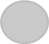 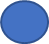 